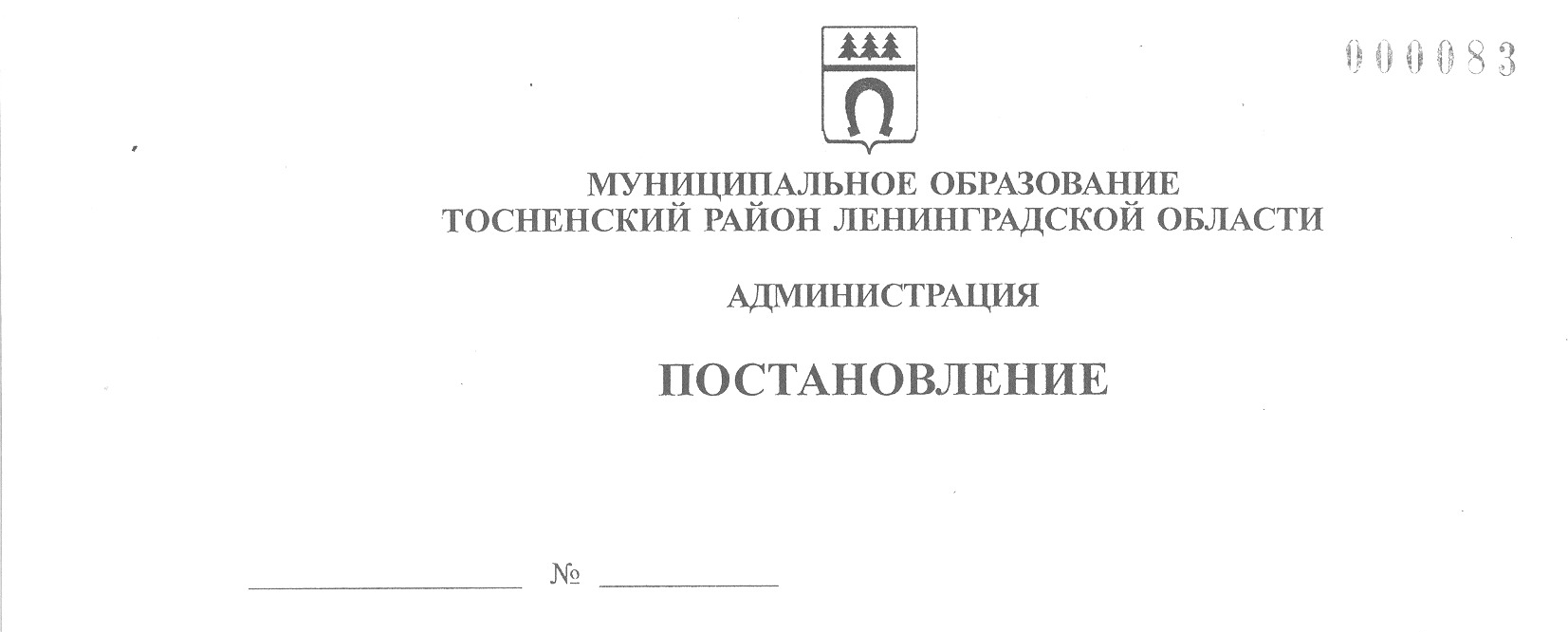 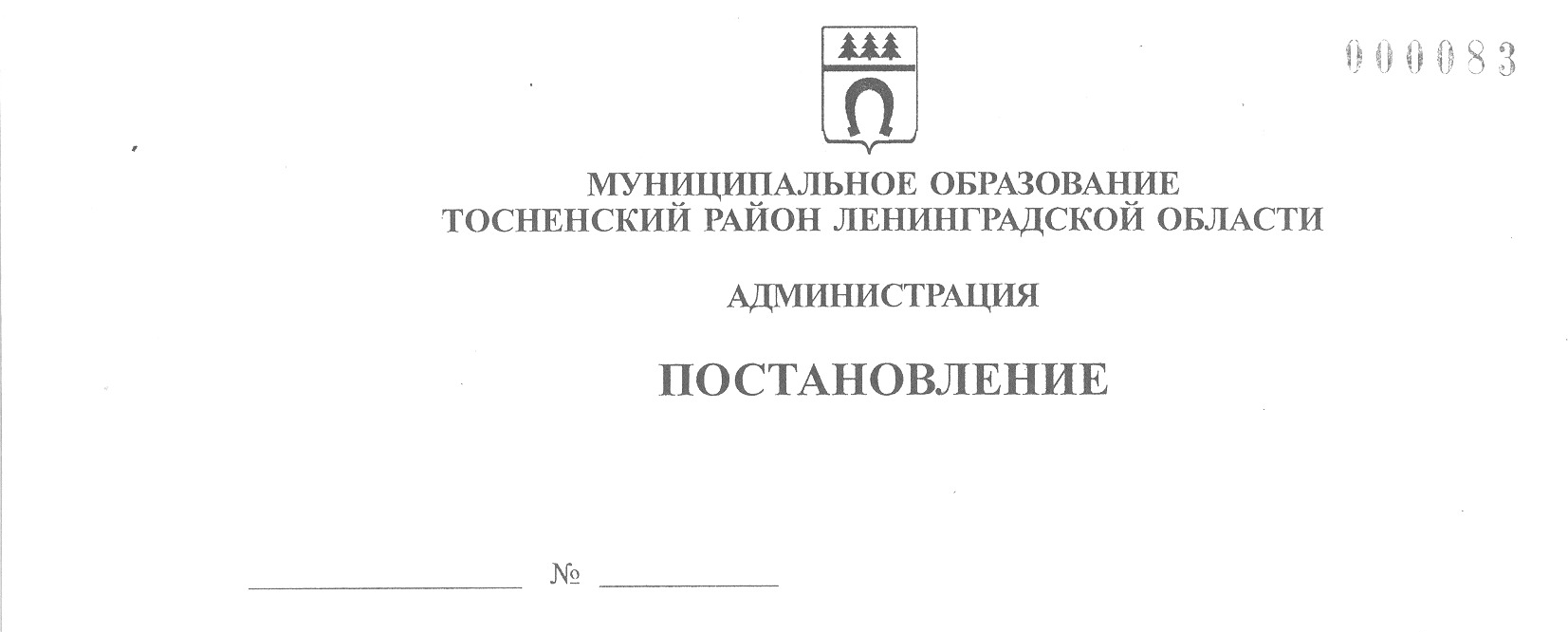       05.05.2023                         1604-паО внесении изменений в Перечень проектов по развитию общественной инфраструктуры муниципального значения Тосненского муниципального района Ленинградскойобласти на 2023 год	В соответствии с обращениями директора МБОУ «СОШ № 3 г. Тосно»,      согласованным с депутатом Законодательного собрания Ленинградской области Захаровым В.В., обращениями директора МКОУ «Ушакинская СОШ № 1» и заведующего МКДОУ № 3 г. Любань, согласованными с депутатом Законодательного собрания Ленинградской области Бодягиным В.М., администрация муниципального образования Тосненский район Ленинградской областиПОСТАНОВЛЯЕТ:	1. Внести в Перечень проектов по развитию общественной инфраструктуры муниципального значения Тосненского муниципального района Ленинградской    области на 2023 год, утвержденный постановлением администрации муниципального образования Тосненский район Ленинградской области от 02.02.2023              № 411-па «Об утверждении и реализации Перечня проектов по развитию общественной инфраструктуры муниципального значения Тосненского муниципального района Ленинградской области на 2023 год, следующие изменения:	1.1. Подпункт 1.1.1 приложения «Перечень проектов по развитию общественной инфраструктуры муниципального значения Тосненского муниципального района Ленинградской области на 2023 год» изложить в новой редакции:	1.2. Подпункт 1.8.1 приложения «Перечень проектов по развитию общественной инфраструктуры муниципального значения Тосненского муниципального района Ленинградской области на 2023 год» изложить в новой редакции:	1.3. Подпункт 1.8.2 приложения «Перечень проектов по развитию общественной инфраструктуры муниципального значения Тосненского муниципального района Ленинградской области на 2023 год» изложить в новой редакции:	1.4. Подпункт 1.13.1 приложения «Перечень проектов по развитию общественной инфраструктуры муниципального значения Тосненского муниципального района Ленинградской области на 2023 год» изложить в новой редакции:	1.5. Подпункт 1.13.2 приложения «Перечень проектов по развитию общественной инфраструктуры муниципального значения Тосненского муниципального района Ленинградской области на 2023 год» изложить в новой редакции:	2. Комитету финансов администрации муниципального образования Тосненский район Ленинградской области направить в пресс-службу комитета по организационной работе, местному самоуправлению, межнациональным и межконфессиональным отношениям администрации муниципального образования Тосненский район Ленинградской области настоящее постановление для опубликования и обнародования в порядке, предусмотренном Уставом муниципального образования Тосненский муниципальный район Ленинградской области.	3. Пресс-службе комитета по организационной работе, местному самоуправлению, межнациональным и межконфессиональным отношениям администрации муниципального образования Тосненский район Ленинградской области опубликовать и обнародовать настоящее постановление в порядке, предусмотренном      Уставом муниципального образования Тосненский муниципальный район Ленинградской области.	4. Контроль за исполнением постановления возложить на первого заместителя главы администрации муниципального образования Тосненский район Ленинградской области Тычинского И.Ф. и заместителя главы администрации – председателя комитета финансов администрации муниципального образования Тосненский район Ленинградской области Мурша С.И.Глава администрации						                    А.Г. КлементьевПоловинкина Марина Евгеньевна, 8(81361)2196112 гв1.1.1Ремонт крыльца и устройство водостока главного входа2023700 000,00665 000,0035 000,001.8.1Ремонтные работы гардероба начальной школы, приобретение гардеробной системы для гардероба начальной школы2023726 315,79690 000,0036 315,791.8.2Выполнение ремонтных работ гардероба старшей школы, приобретение гардеробной системы для гардероба старшей школы2023726 315,79690 000,0036 315,791.13.1Приобретение шкафа холодильного универсального, пароконвектомата для пищеблока2023407 747,54387 360,1520 387,391.13.2Приобретение витрины холодильной для пищеблока202376 463,0072 639,853 823,15